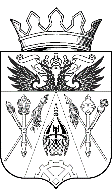 АДМИНИСТРАЦИЯ ИСТОМИНСКОГО СЕЛЬСКОГО ПОСЕЛЕНИЯРОСТОВСКАЯ ОБЛАСТЬ АКСАЙСКИЙ РАЙОНПОСТАНОВЛЕНИЕ29.12. 2018 г.                               х. Островского                                      № 330                      Об утверждении Порядка исполнения решения о применении бюджетных мер принуждения                 В соответствии с пунктом 4 статьи 306.2 Бюджетного кодекса Российской Федерации, Общими требованиями к установлению случаев и условий продления срока исполнения бюджетной меры принуждения, утвержденными постановлением Правительства Российской Федерации от 24.10.2018 № 1268,1. Утвердить Порядок исполнения решения о применении бюджетных мерпринуждения на основании уведомлений органов муниципального финансового контроля (прилагаются).2. Настоящее распоряжение подлежит размещению на официальном сайтеАдминистрации Истоминского сельского поселения в информационно-телекоммуникационной сети «Интернет».3. Контроль за исполнением настоящего постановления оставляю за собой.Глава Администрации Истоминского сельского поселения	            Л. Н. ФлютаПриложение №1 к постановлению Администрации Истоминского сельского поселения  №330 от 29.12.2018 г.Общие положения1.1. Настоящий Порядок исполнения решения о применении бюджетных мерпринуждения на основании уведомлений органов муниципального финансового контроля(далее - Порядок) разработан в соответствии с пунктом 4 статьи 306.2 Бюджетного кодекса Российской Федерации и устанавливает правила исполнения Администрацией Истоминского сельского поселения (далее – Администрацией) решения о применении бюджетных мер принуждения в отношении учреждений Истоминского сельского поселения, главного распорядителя бюджетных средств, распорядителя бюджетных средств, получателя бюджетных средств, главного администратора доходов бюджета и главного администратора источников финансирования дефицита бюджета(далее - участник бюджетного процесса), совершившего предусмотренные главой 30 Бюджетного кодекса Российской Федерации бюджетные нарушения в отношении средств, полученных из бюджета Истоминского сельского поселения.1.2. Бюджетная мера принуждения за совершение бюджетного нарушенияприменяется сектором на основании уведомления о применении бюджетных мер принуждения органов муниципального финансового контроля, составленного по форме согласно приложению № 1 к настоящему Порядку.Под уведомлением о применении бюджетных мер принуждения понимаетсядокумент органа муниципального финансового контроля, обязательный к рассмотрению главой Администрации Истоминского сельского поселения, содержащий основания для применения предусмотренных Бюджетным кодексом бюджетных мер принуждения и суммы средств, использованных с нарушением условий предоставления (расходования) межбюджетного трансферта, бюджетного кредита или использованных не по целевому назначению.При выявлении в ходе контрольного мероприятия бюджетных нарушений орган внешнего муниципального финансового контроля направляет Главе Администрации не позднее 30 календарных дней со дня окончания контрольного мероприятия уведомление о применении бюджетных мер принуждения.При выявлении в ходе проверки (ревизии) бюджетных нарушений органвнутреннего муниципального финансового контроля направляет Главе Администрации не позднее 60 календарных дней после дня окончания проверки (ревизии) уведомление о применении бюджетных мер принуждения.1.3. Глава Администрации принимает решения о применении бюджетных мер принуждения, решения об их изменении, их отмене или решения об отказе в применении бюджетных мер принуждения в случаях и порядке, установленных Правительством Российской Федерации, а сектору экономики и финансов Администраци направляет решения о применении бюджетных мер принуждения, решения об их изменении, их отмене отделу казначейского исполнения бюджета , копии соответствующих решений - органам муниципального финансового контроля и объектам контроля.Решение об отказе в применении бюджетных мер принуждения издается в форме распоряжения Администрации Истоминского сельского поселения согласно приложению № 2 к настоящему Порядку.1.4. На основании уведомлений принимается  решение Главой Администрации о применении бюджетных мер принуждения в форме распоряжения по форме согласно приложению № 3 к настоящему Порядку.Решение о применении бюджетных мер принуждения должно содержатьинформацию о бюджетном нарушении, указанном в уведомлении о применении бюджетных мер принуждения, об объекте контроля, допустившем бюджетное нарушение, о бюджетной мере принуждения и сроках ее исполнения.1.5. Совершение бюджетного нарушения участником бюджетного процесса,указанным в пункте 1.1 Порядка, влечет применение Отделом следующих бюджетных мер принуждения:1.5.1. Бесспорное взыскание:1.5.1.1. суммы средств, предоставленных из бюджета Истоминского сельского поселения учреждению Истоминского сельского поселения;1.5.1.2. суммы платы за пользование бюджетными средствами, предоставленными из бюджета Истоминского сельского поселения учреждения Истоминского сельского поселения1.5.1.3. пеней за несвоевременный возврат средств бюджета Истоминского сельского поселения.1.5.2. Приостановление (сокращение) предоставления межбюджетных трансфертов (за исключением межбюджетных трансфертов, предоставляемых бюджету Истоминского сельского поселения из бюджета Ростовской области).1.5.3. Передача уполномоченному по соответствующему бюджету частиполномочий главного распорядителя, распорядителя и получателя бюджетных средств.1.6. Решения о применении бюджетных мер принуждения подлежат принятию в течение 30 календарных дней после получения Администрацией Истоминского сельского поселения уведомления о применении бюджетных мер принуждения и исполнению в срок до одного года со дня принятия указанного решения.По решению Администрации Истолминского сельского поселения срок исполнения бюджетной мер принуждения может быть продлен в случаях и на условиях, установленных в соответствии с общими требованиями, определенными Правительством Российской Федерации.2. Порядок исполнения решения о бесспорном взыскании2.1. Бесспорное взыскание суммы средств, предоставленных из бюджетаИстоминского сельского поселения участникам бюджетного процесса, суммы платы за пользование бюджетными средствами, предоставленными из бюджета Истоминского сельского поселения» участникам бюджетного процесса, и (или) пеней за несвоевременный возврат средств бюджета Истоминского сельского поселения(далее - бесспорное взыскание средств) осуществляются за счет бюджетных ассигнований, утвержденных решением о бюджете на очередной финансовый год.2.2. Решение о бесспорном взыскании средств оформляется распоряжениемАдминистрации Истоминского сельского поселения (далее - распоряжение о взыскании).2.3. Ответственным за подготовку распоряжения о взыскании, являетсяСектор экономики и финансов администрации Истоминского сельского поселения. Подготовка распоряжения о взыскании осуществляется в течение 3 рабочих дней после поступления уведомления на исполнение в финансовый отдел .2.4. Сектор экономики и финансов в срок не позднее 1 рабочего дня с даты издания распоряжения направляет данное распоряжение: Управлению Федерального казначейства по Ростовской области; органу муниципального финансового контроля, главному распорядителю средств бюджета.2.5. Суммы, зачисленные в бюджет Истоминского сельского поселения,отраженные на лицевом счете администратора доходов бюджета, открытого Администрации Истоминского сельского поселения, по коду бюджетной классификации для зачисления по решениям о взыскании средств, подлежат уточнению в установленном порядке на: соответствующий код классификации источников финансирования дефицита бюджета Истоминского сельского поселения - в части бюджетного кредита и соответствующий код классификации доходов бюджетов Российской Федерации - в части платы за пользование бюджетными кредитами и (или) пеней за не своевременный возврат; соответствующий код классификации доходов бюджета Истоминского сельского поселения - в части возврата бюджетами муниципальных образований остатков субсидий, и иных межбюджетных трансфертов, имеющих целевое назначение, прошлых лет в случае необходимости установления кода главного администратора доходов от возврата.Указанные уточнения осуществляются на основании уведомления об уточнении вида и принадлежности платежа (далее - Уведомление об уточнении платежа).2.6. Ответственным за уточнение и подготовку Уведомления об уточнении платежа, является сектор экономики и финансов Администрации Истоминского сельского поселения.2.7. После получения копии Уведомления об уточнении платежа сектор экономики и финансов администрации в течение 3 рабочих дней доводит данную информацию до органа муниципального финансового контроля, направившего уведомление о применении бюджетных мер принуждения.2.8. Кассовые операции, связанные с исполнением решений Администрации Истоминского сельского поселения о взыскание суммы средств, предоставленных из бюджета Истоминского сельского поселения,отражаются на лицевых счетах Администрации Истоминского сельского поселения, главных администраторов доходов бюджета Истоминского сельского поселения и главных администраторов источников финансирования дефицита бюджета Истоминского сельского поселения, получателей бюджетных средств Истоминского сельского поселения.3. Порядок исполнения решения о приостановлении(сокращении) предоставления межбюджетных трансфертов3.1. Приостановление предоставления межбюджетных трансфертов осуществляется Администрации Истоминского сельского поселения путем прекращения предоставления межбюджетных трансфертов из бюджета Истоминского сельского поселения соответствующему учреждению поселения с определенной даты до момента устранения нарушений в течение финансового года.3.2. Сокращение предоставления межбюджетных трансфертов осуществляется отделом путем внесения изменений в лимиты бюджетных обязательств, предусматривающих сокращение лимитов бюджетных обязательств на текущий финансовый год и (или) плановый период.3.3. Решение о приостановлении (сокращении) оформляется распоряжениемАдминистрации Истоминского сельского поселения (далее - распоряжение о приостановлении (сокращении).3.4. Ответственным за подготовку распоряжения о приостановлении (сокращении), является сектор экономики и финансов Администрации. Подготовка распоряжения о приостановлении (сокращении)осуществляется в течение 3 рабочих дней после поступления уведомления на исполнение в Администрацию Истоминского сельского поселения.3.5. Отдел направляет копию распоряжения о приостановлении (сокращении)органу муниципального финансового контроля, представившему уведомление о применении бюджетных мер принуждения, в срок не позднее 3 рабочих дней с даты издания распоряжения.3.6. Первоочередному сокращению подлежат субсидии и иные межбюджетные трансферты, предусмотренные для соответствующего муниципального учреждения на текущий финансовый год и плановый период.3.7. Отмена приостановления предоставления межбюджетных трансфертовосуществляется по решению Главы Администрации в случае получения от органа муниципального финансового контроля, направившего уведомление, информации об устранении участником бюджетного процесса нарушения, повлекшего принятие решения о приостановлении.3.8. Решение об отмене приостановления предоставления субсидии и иные межбюджетных трансфертов принимается на основании информации об устранении нарушения, поступившей в Администрацию Истоминского сельского поселения от объектов контроля и оформляется распоряжением Администрации Истоминского сельского поселения (далее - распоряжение об отмене) по форме согласно приложению № 4 к настоящему Порядку.3.9. Ответственным за подготовку проекта распоряжения об отмене, являетсясектор экономики и финансов Администрации. Подготовка распоряжения об отмене осуществляется в течение 3 рабочих дней с момента получения сектором информации, указанной в пункте 3.8 настоящего Порядка.3.10. Сектор направляет распоряжение об отмене органу муниципальногофинансового контроля, представившему информацию об устранении нарушения, в срок не позднее 3 рабочих дней с даты издания приказа об отмене.4. Заключительные положения4.1. Применение к участнику бюджетного процесса, указанному в пункте 1.1.настоящего Порядка, совершившему бюджетное нарушение, бюджетной меры принуждения не  освобождает его от обязанностей по устранению нарушений бюджетного законодательства Российской Федерации и иных нормативных правовых актов, регулирующих бюджетные правоотношения.4.2. Наряду с применением бюджетных мер принуждения могут применяться меры ответственности в случаях, предусмотренных законодательством Российской Федерации.УВЕДОМЛЕНИЕ №___о применении бюджетных мер принужденияот ________________ 20___ г.На основании акта проверки (ревизии), заключения от «___» _________20____г.№______ в отношении _____________________________________________________(полное наименование объекта контроля)установлено: _____________________________________________________(излагаются обстоятельства совершенного нарушения бюджетногозаконодательства Российской Федерации)В соответствии со статьей (статьями) _________ Бюджетного кодексаРоссийской Федерации, а также в соответствии с_________________________________________________________________(указываются наименования и номера соответствующих статей (пунктов)законодательных и нормативно-правовых актов, а также в необходимых случаяхсоответствующий договор (соглашение) на предоставление средств из бюджета Истоминского сельского поселения)за допущенные нарушения законодательства предлагаю:Применить бюджетную меру принуждения в соответствии с Бюджетнымкодексом Российской Федерации _______________________________________________________________________________________________________________(указываются вид меры принуждения, конкретные суммы, условия иобстоятельства, данные и реквизиты)Глава Администрации Истоминского сельского поселения__________________ ______________________(подпись) (расшифровка подписи)АДМИНИСТРАЦИЯ ИСТОМИНСКОГО СЕЛЬСКОГО ПОСЕЛЕНИЯРОСТОВСКАЯ ОБЛАСТЬ АКСАЙСКИЙ РАЙОНРАСПОРЯЖЕНИЕ«___»__________20___г.                   х. Островского                    №_____Об отказе в применении бюджетных нормпринужденияВ соответствии с распоряжением Администрации Истоминского сельского поселения «Об утверждении Порядка исполнения решения о применении бюджетных мер принуждения на основании уведомления органамуниципального финансового контроля» от «___» _______ № ___, на основании уведомления о применении бюджетной меры принуждения «___» _______ № ___,направленного______________________________________ _______________________(наименование органа муниципального финансового контроля),в связи с выявлением факта___________________________________________________(содержание нарушения)1. Отказать1. Отказать в применении бюджетных мер принуждения к____________________________________________________________________________(наименование объекта контроля, допустившего нарушение)в части __________________________________________________________________(содержание бюджетного нарушения)в отношении _________________________________________________________________(указывается мера бюджетного принуждения, вид и размер средств, подлежащихвзысканию)В связи с ___________________________________________________________________.(основание отказа)2. Контроль за исполнением данного приказа оставляю за собой.Глава Администрации Истоминского сельского поселения __________ ______________________                                                                   (подпись) (расшифровка подписи)АДМИНИСТРАЦИЯ ИСТОМИНСКОГО СЕЛЬСКОГО ПОСЕЛЕНИЯРОСТОВСКАЯ ОБЛАСТЬ АКСАЙСКИЙ РАЙОНРАСПОРЯЖЕНИЕ«___»__________20___г.                   х. Островского                    №_____О применении бюджетной мерыпринужденияВ соответствии с постановлением Администрации Истоминского сельского поселения «Об утверждении Порядка исполнения решения о применениибюджетных мер принуждения на основании уведомлений органов муниципального финансового контроля» от «___»_______ № ___, на основании уведомления о применении бюджетной меры принуждения «___»_______ № ___, направленного______________________________________________________(наименование органа муниципального финансового контроля),в связи с выявлением факта_____________________________________(содержание нарушения)1.Применить к __________________________________________________________(наименование объекта контроля, допустившего нарушение)меру принуждения - ___________________________________________________________(указывается мера бюджетного принуждения, вид и размер средств, подлежащихвзысканию, сроки ее исполнения)2. Настоящий распоряжение вступает в силу со дня его подписания.3. Контроль за исполнением данного распоряжения оставляю за собой.Глава Администрации Истоминского сельского поселения __________ _____________________                                                               (подпись) (расшифровка подписи)АДМИНИСТРАЦИЯ ИСТОМИНСКОГО СЕЛЬСКОГО ПОСЕЛЕНИЯРОСТОВСКАЯ ОБЛАСТЬ АКСАЙСКИЙ РАЙОНРАСПОРЯЖЕНИЕ«___»__________20___г. №_____Об отмене приостановления предоставлениямежбюджетных трансфертов( субсидии и иные прочие трансферты) из бюджетаИстоминского сельского поселенияВ соответствии с распоряжением администрацииИстоминского сельского поселения «Об утверждении Порядка исполнения решения о применении бюджетных мер принуждения на основании уведомлений органов муниципального финансового контроля» от «___»_______ № ___, на основании информации ___________________________________________________________________________(наименование органа муниципального финансового контроля),от ___________ №_________ в связи с устранением__________________________________________________________________________________________________(главный распорядитель средств бюджета муниципального образования,распорядитель средств бюджета муниципального образования, получатель средств бюджета муниципального образования, главный администратор доходов бюджетамуниципального образования)____________________________________________________________________________(содержание бюджетного нарушения)1. __________________________________________________________________(главный распорядитель средств бюджета муниципальногопоселения)возобновить с _________ 20___ г. предоставление______________________________________________________________________________________________(межбюджетный трансферт, предоставленный (муниципальное образование) избюджета поселения)2. Контроль за исполнением данного приказа оставляю за собой.2. Контроль за исполнением данного приказа оставляю за собой.Начальник финансового отдела __________ __________________(подпись) (расшифровка подписи